Učiteľka Katarína TabakováDomáca príprava v čase od 22. 3. -26. 3.20215.B   Biológia     Pondelok-  Vodné vtáky - poznámkyPrispôsobenie sa životu na vode: 1. na plávanie – plávacie blany medzi prstami na nohách2. mastné perie – natreté tukom z mazovej žľazy pod chvostomZÚBKOZOBCE – na okraji zobáka majú drobné zúbky, ktorými cedia vodu s bahnom a zachytávajú drobné živočíchy a rastliny.KAČICA DIVÁ – čiastočne sťahovavá, mláďatá nekŕmivé, pohlavná dvojtvarosť – samček je pestrofarebnejší ako samička.HUS DIVÁ – sťahovavá, rastlinná potravaCHOCHLAČKA VRKOČATÁ – menšia ako kačica, na hlave má dlhé pierka pripomínajúce vrkoč, často sa potápaLYSKA ČIERNA – biela škvrna na čele, agresívna, okolo prstov kožný lem, hniezdi na stojatých vodách, čiastočne sťahovaváLABUŤ HRBOZOBÁ – náš najťažší lietajúci vták, samce majú na koreni zobáka čierny hrb, čiastočne sťahovavá, žijú v párochKAŇA MOČIARNA – dravec (dobrý zrak, ostré pazúry, zahnutý zobák)KORMORÁN VEĽKÝ – hniezdi v kolóniách na stromoch, živí sa výlučne rybamiBOCIAN BIELY A BOCIAN ČIERNY – brodivec (dlhé nohy a zobák), sťahovavý, mláďatá kŕmivéVOLAVKA POPOLAVÁ- brodivec, sťahovavá, žije v kolóniáchČAJKA SMEJIVÁ - biele telo a čierna hlava, dobre pláva a lietaPOTÁPKA CHOCHLATÁ – plávajúce hniezdo v tŕstí, živí sa rybamiSPEVAVCERYBÁRIK RIEČNY – stály, hniezdi v nore, ktorú si vyhrabáva v kolmých brehoch nad hladinou vôdKÚDELNÍČKA LUŽNÁ – zavesené hniezdo s kužeľovitým otvoromTRASOCHVOST HORSKÝ – dlhý chvost, ktorým neustále potriasa, horizontálne sťahovavý vták (na zimu sa sťahuje z vyšších polôh do nižších)Všetky vodné vtáky u nás žijúce sú zákonom chránené.Štvrtok: Pracovný list - Vodné vtáky1. Čím sa živí kormorán?2. Sťahuje sa labuť na zimu do teplých krajín?3. Na čo slúži žľaza na hrudi vodným vtákom?4. Čo majú vodné vtáky medzi prstami?5. Čím sa živí hus?6. Sú divé kačice kŕmivé?7. Je bocian sťahovavý?8.Čím sa živí bocian?9. Napíš 3 spevavé vtáky, ktoré žijú v okolí vôd.10. Akú hmotnosť dosahujú labute?6.A, 6.B, 6.C     Biológia     6. A  utorok- Nepohlavné rozmnožovanie rastlín         štvrtok-  Huby s plodnicou6.B  pondelok -Nepohlavné rozmnožovanie rastlín         štvrtok- Huby s plodnicou6.C    streda- Nepohlavné rozmnožovanie rastlín            piatok - Huby s plodnicouUčebnica  str.70 Nepohlavné rozmnožovanie rastlín - urobiť jednoduché poznámky a ceruzou do zošita nakresliť obr. 212 na str.70.				
Huby s plodnicou - poznámky učebnica  str. 73 - 74 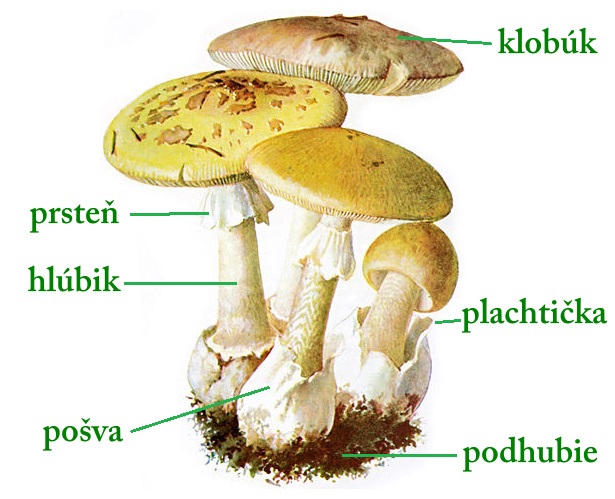 Niekedy sa zaraďovali medzi rastliny, ale dnes ich                zaraďujeme do samostatnej ríše húb.- živia organickými látkami (sú rozkladače,               parazity, ale aj symbiotické huby).- mnohé žijú v symbióze s rastlinami, je to vzájomne                prospešný vzťah - huby čerpajú organické látky a               na oplátku pomáhajú rastlinám s príjmom vody- človek ich využíva ako pochutinu- neprebieha v nich fotosyntéza (ani vtedy, keď sú zelené)- veda skúmajúca huby je mykológiaStavba tela:podhubie – podzemná časť (rastie v pôde)plodnica – nadzemná časťRozmnožovanie:V plodniciach sú výtrusnice, ktoré majú množstvo výtrusov – nimi sa rozmnožujú. Sú uložené v lupeňoch , prípadne  v rurkách.Druhy húb: jedlé, nejedlé, jedovatéNapíš názvy  všetkých húb z učebnice zo str. 73 - 74.6.B     GeografiaStreda: JUHOZÁPADNÁ ÁZIA - pracovný list - doplň, môžeš si pomôcť učebnicou str.76-79Leží na rozhraní 3 ................................. a to ...................... ............................... ...................................... . Jej väčšia časť býva často označovaná ako .............................................. . Oblasť tvorí ........................................... . Najväčšie a najľudnatejšie sú .............................................................................................................. . Do juhozápadnej Ázie sa zaraďuje aj územie ......................., ktoré tvorí trojica štátov ............................................................................... . Veľkú časť juhozápadnej Ázie zaberá najväčší poloostrov na ........................., ktorý sa nazýva ............................................... . Západným výbežkom juhozápadnej Ázie je poloostrov ......................, ktorý z juhu obmýva .............................................. zo severu ................................................ a od Európy ho oddeľuje ............................................................................... . Povrch na Arabskom poloostrove je tvorený púšťami .................................................................., nížinou .......................................................... a riekami ........................................................ . Najvyšším pohorím juhozápadnej Ázije je .................................. . Vznikli tu 3 svetové náboženstvá ......................................................................... . Najvýznamnejšími mestami juhozápadnej Ázie sú najmä hlavné mesto Iraku ..........................., Iránu ............................., Izraelu ................................., Saudskej Árábie.................................. a najväčšie mesto Turecka ................................ . Pre moslimov má najväčší význam mesto ............................ .Krajiny juhozápadnej Ázie obývajú najmä ...........................,.............................,......................... . V ............................................. sa nachádzajú najväčšie zásoby ....................... .  Piatok:  Juhozápadná Ázia – pracovný list1. Vyber 6 štátov, ktoré nájdeme  juhozápadnej Ázii a zakrúžkuj ich:India          Turecko               Cyprus                Izrael               Japonsko           MongolskoSaudská Arábia             Indonézia                Kórejska republika              Irak         IránDoplň /pomôžu Ti zakrúžkované štáty/:najväčší štát JZ Ázie je ..........................................., najľudnatejší ...................................2. Vytvor správne dvojice   :A. ArabskýB. NafúdC. KaspickéD. Mezopotámska1. more2. púšť3. nížina4. poloostrov      E. Kaukaz      F. Cyprus      5. pohorie      6. ostrov3. Doplň vety:V juhozápadnej Ázii nájdeme prielivy Bospor a  ..................................V oblasti sú obrovské zásoby ropy a .........................................V oblasti vznikli 3 svetové náboženstvá – judaizmus, kresťanstvo a .................4. Zastavme sa teraz pri hospodárstve oblasti. V každej vete vyber správnu odpoveď.   (spávne slovo zakrúžkuj)Medzi bohaté štáty oblasti patrí Turecko / Irán.Oblasť sa nazývala  Úrodný polmesiac / Úrodný polostrov.V Izraeli je rozšírený budhizmus / judaizmus .Medzi známe rekreačné strediská oblasti patrí  Dubaj / Káhira 8.B    Biológia   Pondelok : Učebnica iba str. 64 - Faktory ovplyvňujúce životné prostredie organizmov a človeka prečítaj si text a napíš poznámky do zošita, poznámky pošli na kontrolu. Štvrtok:  Odpovedz na otázky:1. Ako znečisťuje ovzdušie priemysle?2. Napíš, ktoré sú alternatívne zdroje energie?3. Čím domácnosti môžu znečistiť vodu - potok?4. Ako  domácnosti znečisťujú vzduch?8.B  Geografia Utorok: Žilinský kraj - prepíš poznámky 1.časť.Poloha: severozápad SlovenskaSusedné kraje: Prešovský, Banskobystrický, TrenčianskyPovrch: veľmi hornatý, nie sú tu žiadne nížiny. Pohoria:  vnútorné – jadrové: Malá Fatra, Veľká Fatra, Žiar, Strážovské vrchy, Chočské vrchy, Tatry a Nízke Tatry; vonkajšie – flyšové: Javorníky, Kysucká vrchovina, Turzovska vrchovina, Kysucké Beskydy, Oravská Magura, Oravská vrchovina a Skorušinské vrchy. Medzi pohoriami kotliny: Žilinská, Turčianska, Oravská, Podtatranská a Považské Podolie.Podnebie: chladná klimatická oblasť. Je to najchladnejší a najvlhkejší kraj.Vodstvo: Váh ( Kráľova Lehota Čierny a Biely Váh ), Orava, Kysuca, Turiec a Rajčianka. Vodné nádrže: Oravská priehrada, Liptovská Mara, Nová Bystrica.Chránené územia: NP Malá Fatra, Veľká Fatra, TANAP a NAPANT; CHKO Horná Orava, Strážovské vrchy a Kysuce.Rastlinstvo: Nájdem tu mokrade a rašeliniská na Orave – Suchá hora. Považuje s za najviac zalesnený kraj, kde prevažujú smrekové lesy.Obyvateľstvo a sídla: Kraj je nerovnomerne zaľudnený. Kotliny najhustejšie. Celá kraj sa delí na tri oblasti: Turiec, Orava, Liptov a Kysuce. Obyvateľstvo je prevažne slovenskej národnosti s rímsko – katolíckym vierovyznaním.  Nájdeme tu rozptýlené sídla kopanice. Počet miest: 19, vidieckych obcí 296.Poľnohospodárstvo: Zamerané na živočíšnu výrobu a lesné hospodárstvo.Doprava: Popri Váhu dôležité dopravné cesty a železnice. Horské prekážky prekonávajú tunelmi  a mostmi ( mnohé z nich je vo výstavbe ). Dopravné centrum s odbočkami do zahraničia v meste Žilina.Piatok: dopíš poznámky 2.časť  - Žilinský krajPriemysel a cestovný ruch: Žilina – Je to 4 najväčšie mesto SR. Označuje sa ako priemyselné centrum Považia. Nájdeme tu Žilinskú univerzitu, Mariánske námestie, Kostol sv. Štefana kráľa, Považské múzeum, Mestskú radnicu, na okraji Budatínsky hrad . Podniky: ZVL Žilina  - výroba ložísk, Metsa Tissue - výroba papiera. Význam má aj Žilinský lesopark.Teplička nad Váhom - KIA motor – výroba automobilovVrútky – strojársky priemysel, dopravné mestoMartin – Národný cintorín a Slovenská národná knižnica, sídlo Matice slovenskejTrstená – PANASONIC – elektrotechnický priemysel ( nabíjačky, reproduktory,  vypínače, senzory, ...)Nižná na Orave -  vyrobené prvé televízory na Slovensku značka TESLA, závody už neexistujúRužomberok –DREVONA – výroba nábytku, Slovenská katolícka univerzitaLiptovský Mikuláš –LIPTOV – mliekareň ( syry, bryndza ), Tatralandia – akvapark, Tetrapolis – ostrov Fantázie – zábavný park, Liptovský Hrádok  - TESLA – strojárenské a elektrotechnické súčiastky a telekomunikačné  techniky, drevospracujúci priemyselLyžiarske strediská v pohoriach – Jasná, Vratná, Vrícko, Martinské hole, Kubínska hoľa, Malinô BrdoTermálne kúpaliska a akvaparky – Bešeňová, Tatralandia, Oravice, Rajecké tepliceKúpele: Lúčky ,Turčianske TepliceJaskyne: Demänovská a VažeckáHrady: Oravský hrad a StrečnoFolklórne  slávnosti a hudobné festivaly: Východná a TerchováSkanzeny: Zuberec – múzeum oravskej dediny, Vychylovka – múzeum kysuckej dediny – zaujímavosťou je lesná úvraťová železnica, Pribylina – múzeum liptovskej dedinyZačiatok formuláraSpodná časť formulára9.A     Biológia Učebnica str. 123- Prepíš si tabuľku Znaky a vlastnosti hornín , ale len usadené horniny a ešte napíš, ktoré sú to zo str.124 - len názov, zloženie nie.Spodná časť formulára8.A Ruský jazykPondelok: Cvičenia: Vypracuj písomne cvičenie a pošli na kontrolu.  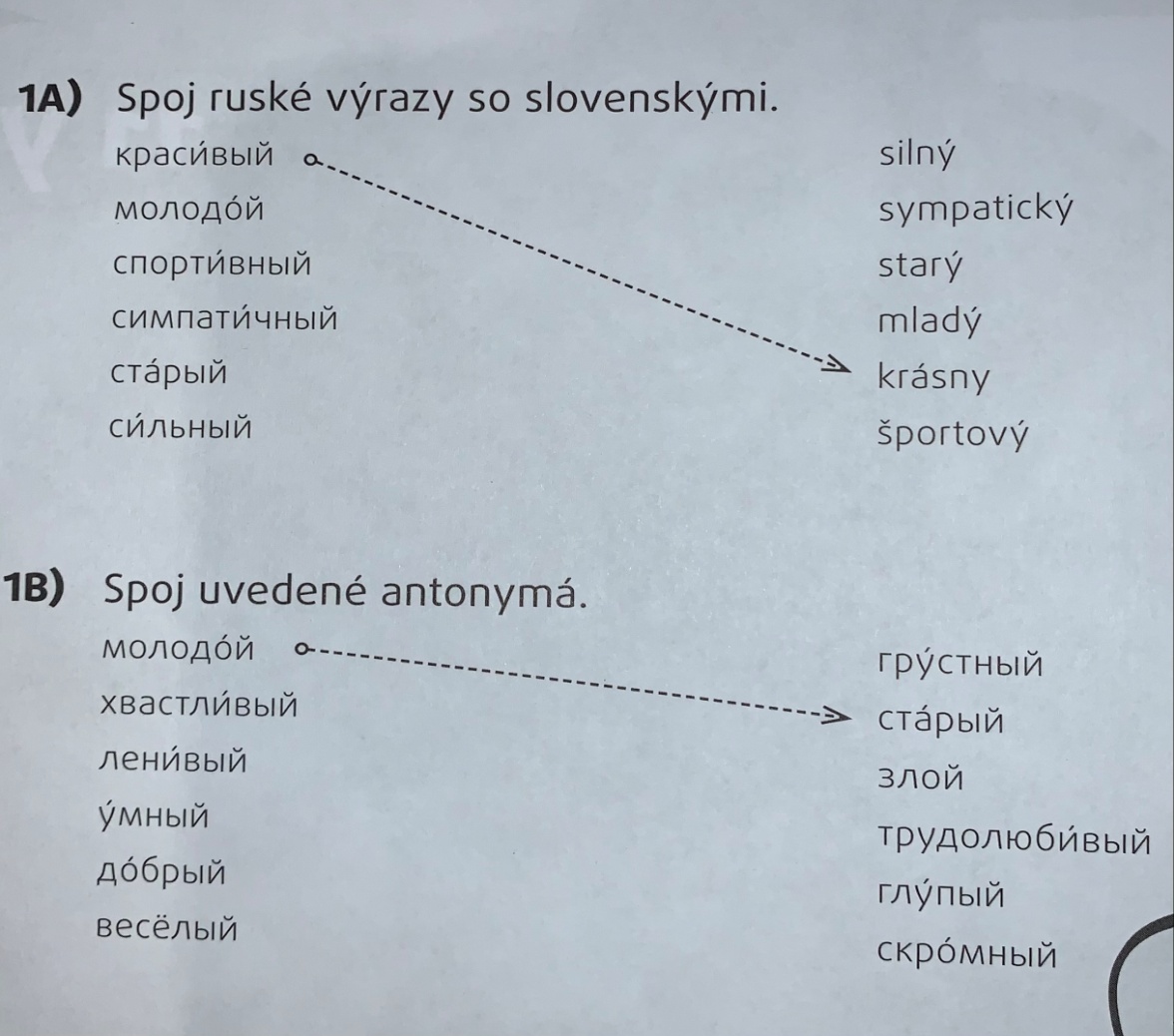 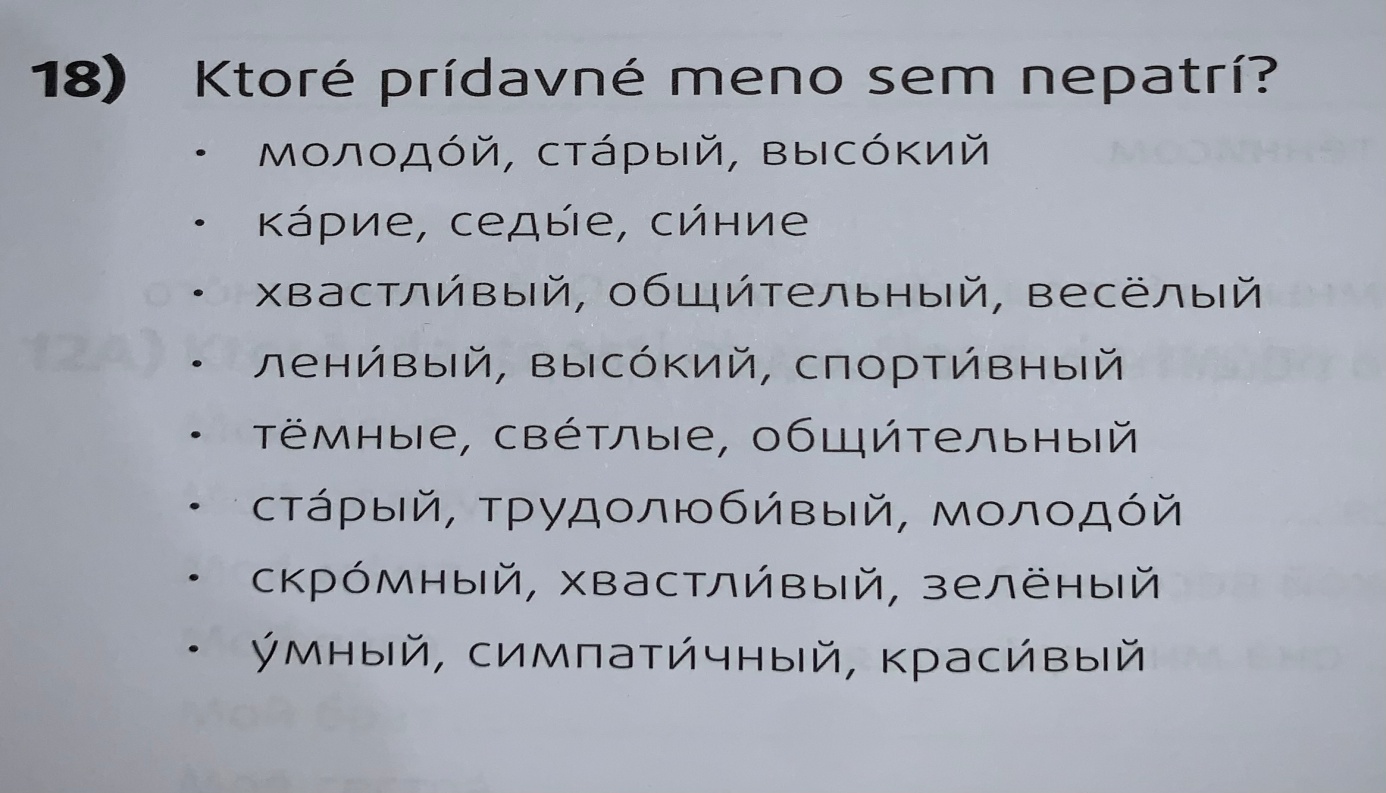 Streda: Vypracuj písomne cvičenie a pošli na kontrolu.  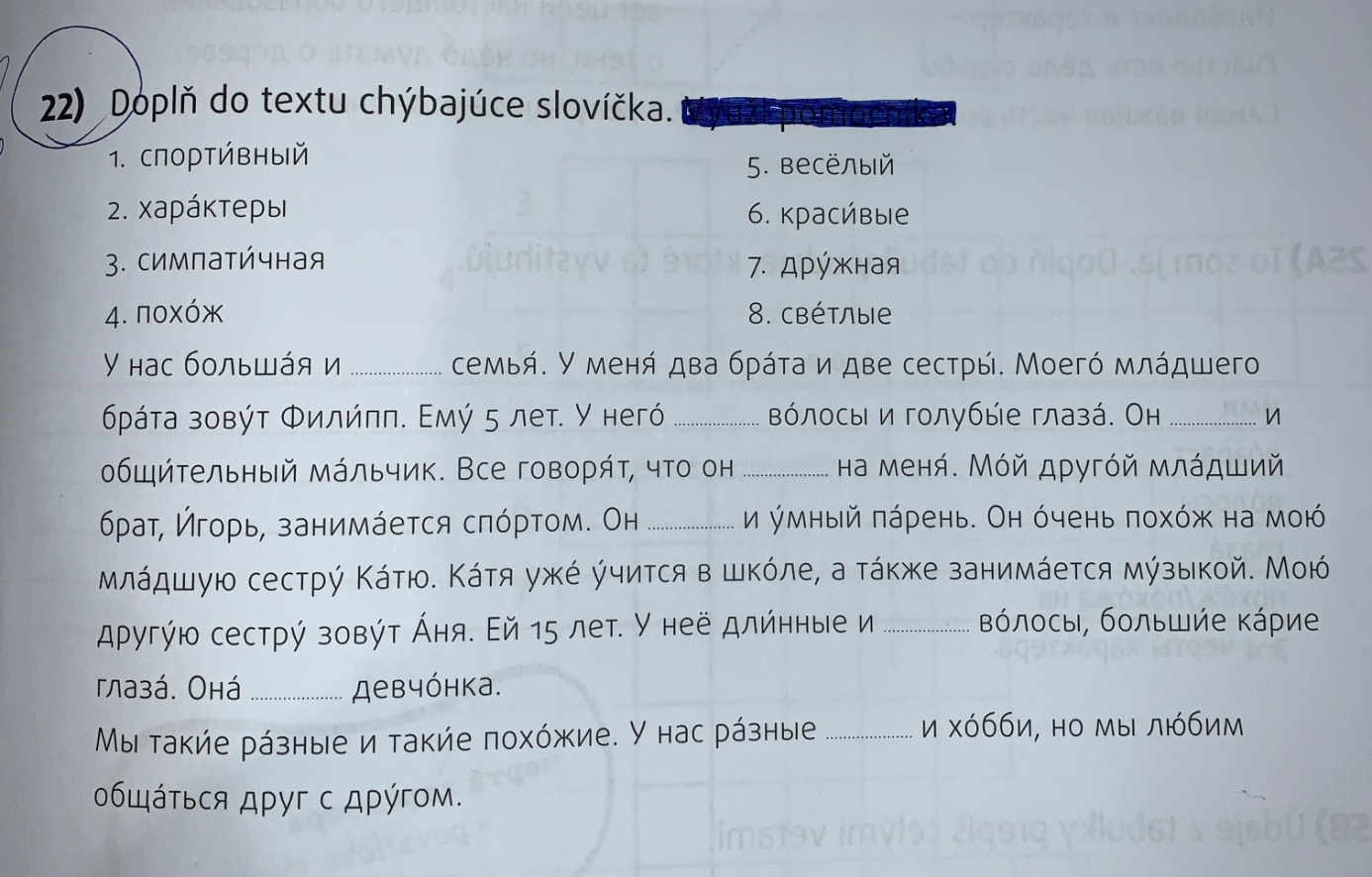 5.A, 5.B, 5.C  Mediálna výchova Opíš do zošita a pošli na kontrolu.	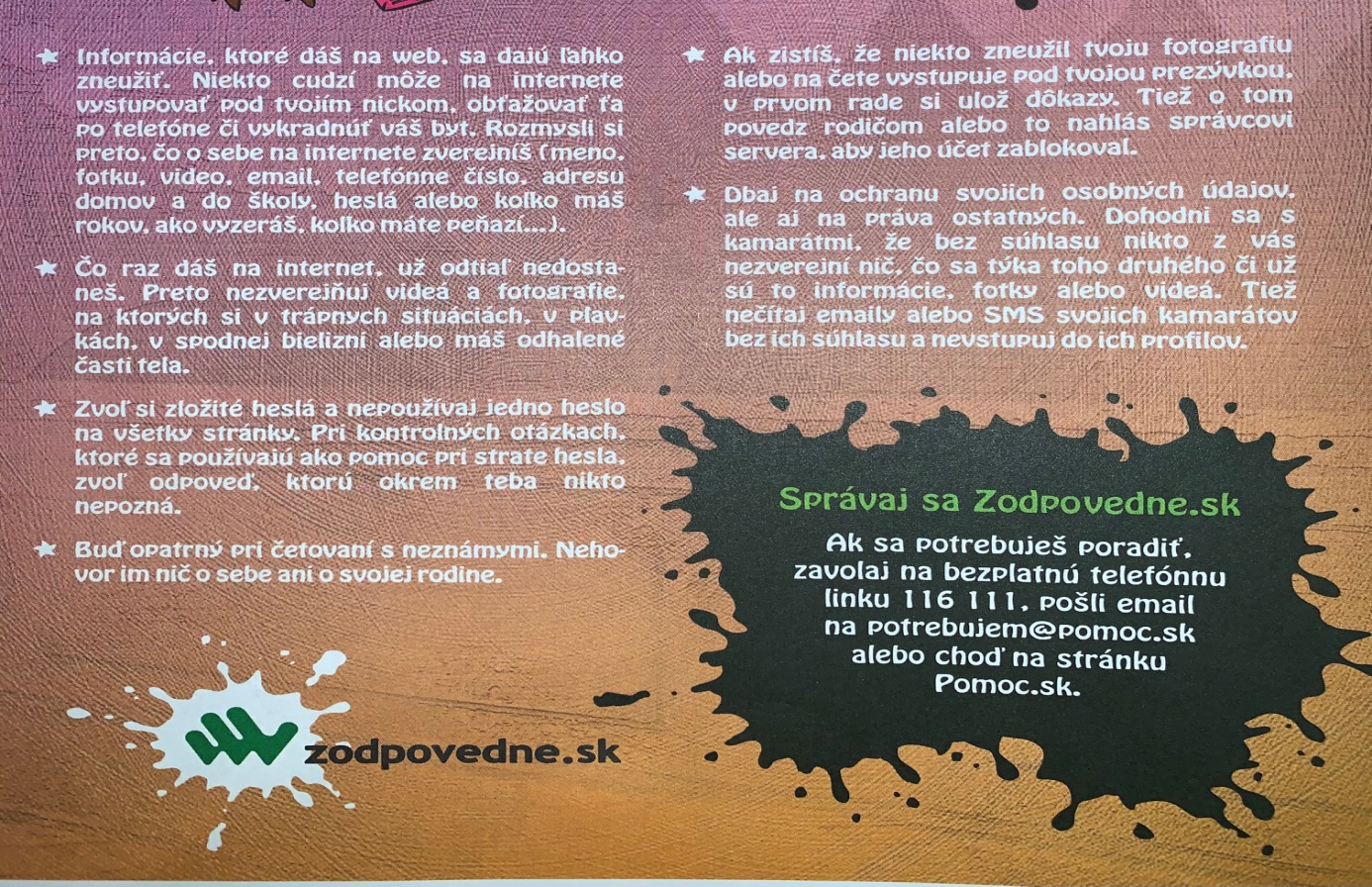 